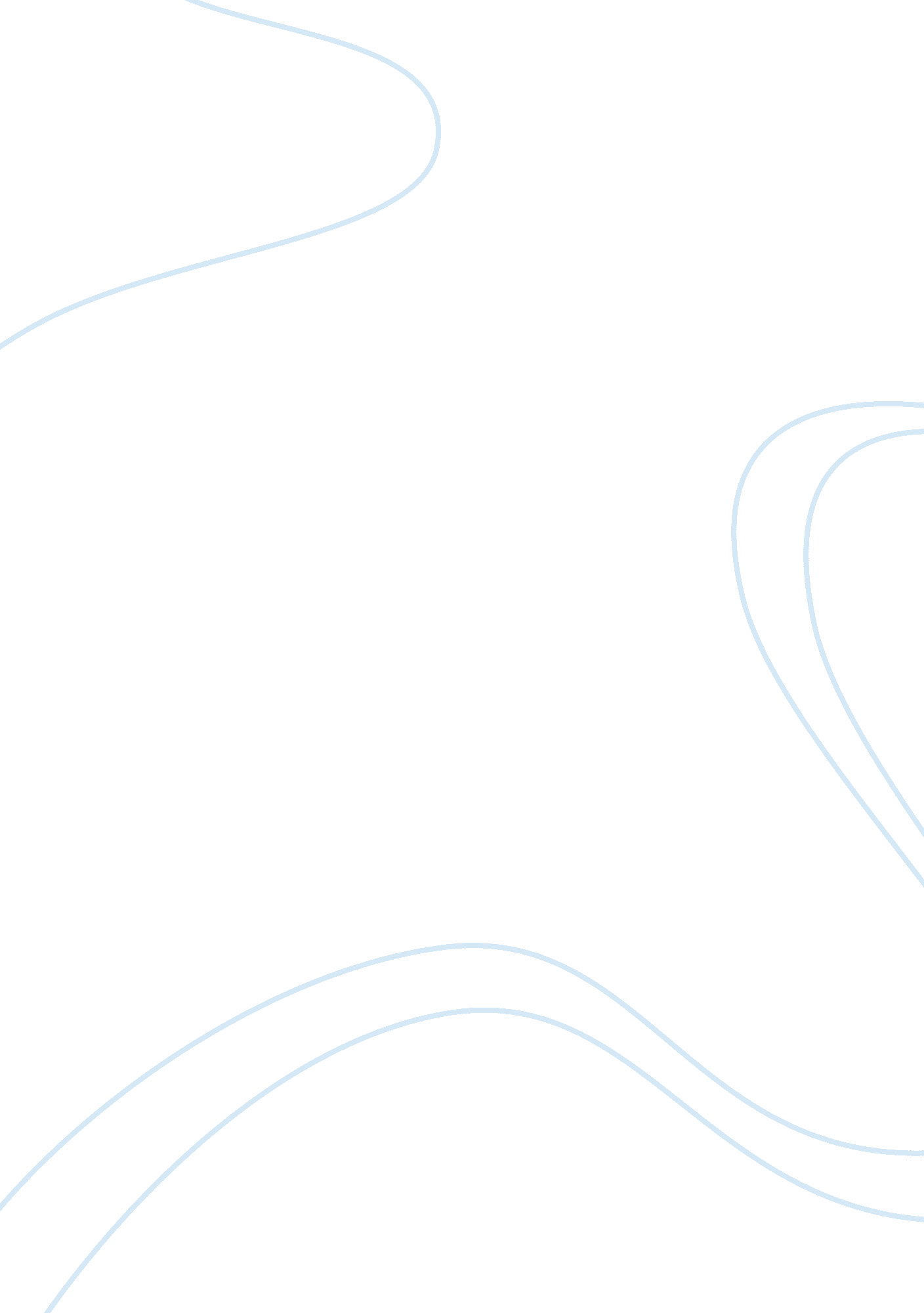 The political setting of latino(as) in new york cityPsychology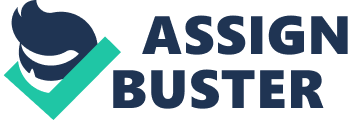 Latina Political setting in New York affiliation Latina political setting in New York Since the census conducted in the United States in 1900, the population of Latinos has been on a steady increase. The modern day United States society has a significant number of Latinos. These numbers are set to increase with the increase in the level of immigrants in the country. In New York, the situation is similar. New York City has been a dwelling place for many Latinos in the United States. Latinos make up 30% of the city’s population which is 5% less than the Whites (Voices of New York, 2012). Due to this high population, the Latinos in New York need a voice in the city management system. For many years, they have been neglected but with such a high number the city council needs to respond to their needs. 
In the current political arrangement, Latinos hold 11 city council posts and 13 seats in the Congress. In New York City particularly, Latinos are creating campaigns aimed at landing a Latina Mayor in office. In an argument by the Voices of New York (2012) the Latina are in large numbers that may be a beneficial factor in elections. However, the race needs support from other races which comprise of the other 70% of the city’s population (Voices of New York, 2012). The Latinos are growing in confidence towards their goal of putting a Latina Mayor at the helm of New York City. Additionally, the Latinos aim collaboration with Blacks, Jews, progressive whites and new communities with a significant population in New York to create a revolution in the city’s political system. With the help of their political organization such as the National Institute of Latina Policy, this revolution may be inevitable. 
Reference 
Voices of New York. Setting sights on a Latino Mayor. Web. 11th Dec, 2012. Retrieved from http://www. voicesofny. org/2012/12/setting-sights-on-a-latino-mayor/ 